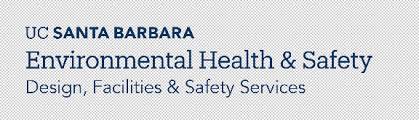 ProductItem No.Description/FeaturesImagePriceWorkrite TableSierra Single-level desk Model # SEHX-4830-U (30” deep x 48” wide)desk with ELECTRIC adjustment Model # SEHX-4830-U (30” deep x 48” wide)Single-level rectangular table with 2-leg base  Desk height range 22” to 48”  Desk finish is Natural Maple top, Graphite edge and base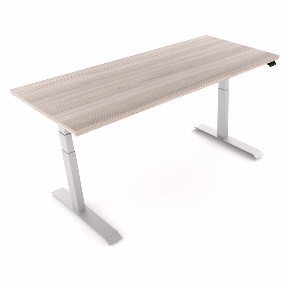 Verify with the vendor for current UC pricingWorkrite TableFundamentals EX & LX
Electric Sit Stand DeskThe Price FighterEX & LX
Electric Sit Stand Desksthe Price Fighters. European engineering and exceptional pricing make the Fundamentals series the right choice for anyone looking for limited budget sit-stand reliability. Two stage (LX) and three stage (EX) options provide additional pricing flexibility depending on your height range requirements. 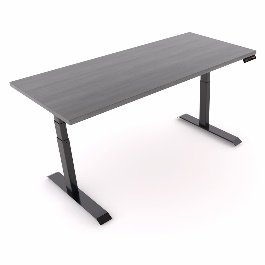 Verify with the vendor for current UC pricingAMQ ACTIV Electric Sit to Stand deskACTIVOptionschoose your way to get ACTIV, with multiple styles and options:standard push button handsets with 4 memory presetschoose 2- or 3-stage legs with T or C foot styleLinear, 90° and 120° work surfaces in 10 laminate colorstwo feet lengths support 24" and 30" deep work surfacesquiet motors with gyroscope/anti-collision technologycomplete workstations: privacy screens, monitor arms, cable management, storage and seating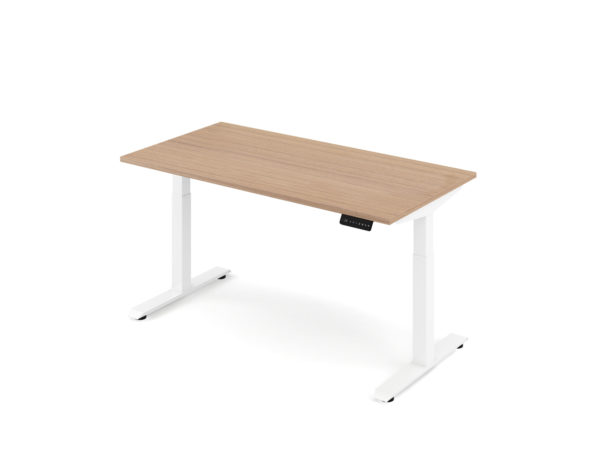 Verify with the vendor for current UC pricingGrandstands L3 with ELECTRIC adjustment L3-2L-(FOOT)-MEM-(COLOR)L3L3-2L-(FOOT)-MEM-(COLORL3 is a three stage leg25” of height adjustment (meets ANSI HFES)it comes standard with “Piezo" technology for impact detectionno crossbar design, soft start/stop technology with no drift is the perfect retrofit basegood for shared workstations with ease of Electric adjustment 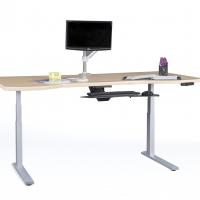 Verify with the vendor for current UC pricingHerman MillerSit to Stand Desk Renew RenewAdjustable Desk Height of 27-46" or 22”-48 cable management: Simple or Deluxework surface weight limit: 180 pounds glides come with a 1/2" leveling rang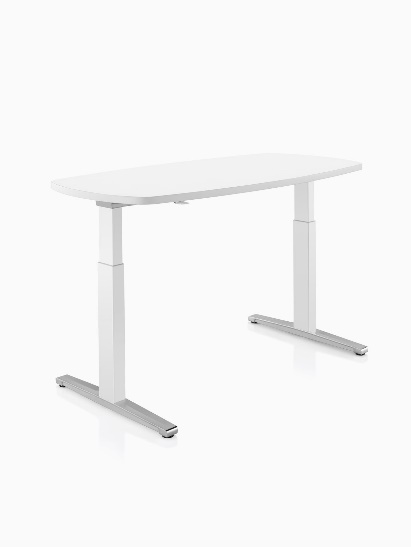 Verify with the vendor for current UC pricingHerman MillerMotia Sit to Stand DeskMotiaextensive warranty to can handle up to 250 pounds. designed to integrate with any workplaceminimal assembly required.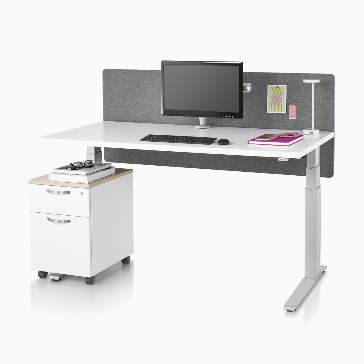 Verify with the vendor for current UC pricingSteelcase OlogyOlogy22.6″-48.7″ Obstruction sensing technology Simple or Active Touch controls Free Rise mobile app allows you to connect to workstations via Bluetooth in order to track sitting and standing activityThe soft edge embedded into the work surface provides support for wrists and forearms to reduce stress on the neck and shoulders. Optional antimicrobial treatment available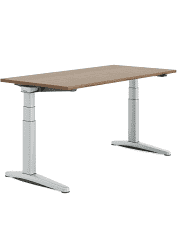 Verify with the vendor for current UC pricingSteelcase Migration SEMigrationSEMigration SE meets BIFMA Ergonomic guidelinesbasic and Extended Height Ranges give the option to optimize for storage or BIFMA height range.obstruction Sensing Technology comes standard on Migration SE. when the desk comes into contact with an object the desk will backtrack to relieve the collision.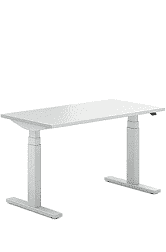 Verify with the vendor for current UC pricingProducts AvailableThrough Gateway at UC Preferred PricingPlease note: Prices, availability, supply chain issues and shipping delays may change without notice or price guarantees Gateway Vendors: EC West  Perfect Fit Ergo, Santa Barbara Office Interiors,Tangram Interiors ,and Tricounty Office Furniture  